Bleak Hill Primary School recognises both the environmental and health benefits of cycling to school and wish to promote safe cycling to school.Partnership with parents and a clear understanding of responsibilities will help to support safe cycling. While the school will provide a cycle storage area and cycle training for older children, the decision to allow a child to cycle to school rests with parents. We strongly recommend that all children who cycle to school are accompanied by an adult, until such time as the parent is confident the child has the knowledge and skills to be allowed to cycle unsupervised.Liability and insuranceSchools are not liable for property brought onto their premises and are therefore not liable for pupils' bicycles being stolen or damaged by a third party while they are at school. The school’s insurance does not cover cycles on the premises, so parents are advised to make their own arrangements.Responsibility for children while they are on their way to or from school rests with parents. The school can take no responsibility for the safety of children outside school.We recommend that cycles are clearly marked or post coded and that all equipment is named.PermitsAll children bringing cycles onto the school premises must have a completed cycle permit, signed by parents and countersigned by the school. This sets out the rights and responsibilities of cyclists and parents and ensures that the school knows that parents understand these. The school may withdraw the permit at any time which will prohibit the cycle being brought onto school premises. All cyclists must have a   permit to come onto school premises, including those accompanied by parents. Permits will be issued in order of application.StorageCycle racks are available on school premises for those with cycle permits. We recommend that all cycles are securely locked to a stand. Storage for helmets and other cycle equipment will be made available in school.TrainingThe school is able to offer training. This is for children who are aged 10 and over. The course focuses on basic cycle control and road safety.Maintenance checksCycles ridden to school must be fully roadworthy and properly maintained. Regular checks should include:both brakes workingtyres pumped up, and wheels not wobbling sidewayshandlebars and saddle straight and tightfront and rear reflectors and wheel reflectorsboth lights workingSafetyWe require that all children wear helmets when cycling. These should fit well and conform to current British standards. We also recommend the use of high visibility garments such as jackets or tabards. Lights must be in good working order.All cyclists should be aware of the rules of the Highway Code that relate to cycling and should follow these at all times. We suggest that parents identify the safest cycling route to school with their children and point out particular hazards and danger points.Signed	(Chair of Governors)Date………………………………………………………….September 2023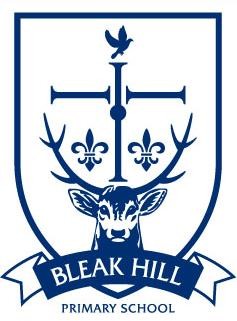 Cycle Parking PermitCycling to School – Important Notice to ParentsWhile Bleak Hill Primary School wishes to encourage an increase in the number of pupils cycling to school, the decision as to whether your child is competent to negotiate such hazards as may present themselves on the route from home to school and back must be yours and yours alone. The School does not accept liability for any consequences of that decision.If you wish your son/daughter to cycle to school, please complete the form below. It is important that we know the numbers of children cycling to school even on an irregular basis in order that we can make appropriate security and safety arrangements. This also applies if you will be accompanying your child.Parents are advised to take out appropriate insurance cover as theschool’s insurance does not cover loss or damage to bicycles.Please ensure that details are updated if any items change.Cycle HelmetsPupils must wear a correctly fitted cycle helmet and use appropriate reflective clothing and bike lights when visibility is poor.Conditions for Cycling to SchoolAll bicycles must be in a roadworthy condition.Cyclists must ride sensibly and follow the Highway Code.Approved cycle training must have been undertaken.All bicycles must be locked securely in the cycle parking area.Cyclists must dismount when entering school grounds. No cycle may be ridden anywhere in school grounds.In areas where there are pedestrians, such as the entry to Hamilton Road priority must be given to pedestrians.Bleak Hill Primary Schools reserves the right to revoke this permit in the  event that these conditions are ignored.Name of child……………………………..	Date of Birth…………………………..Cycle serial no……………………………. 	Lock serial no…………………………Cycle make……………………………….		Model………………………………….Cycle colour………………………………		Features………………………………I accept the above conditions and request permission for(child)………………………………to be given access to cycle parking at the school.Signed……………………………………		Date……………………………………Parent/Guardian Name…………………………………………Signed……………………………………. 	Name …………………………………….on behalf of Bleak Hill Primary School